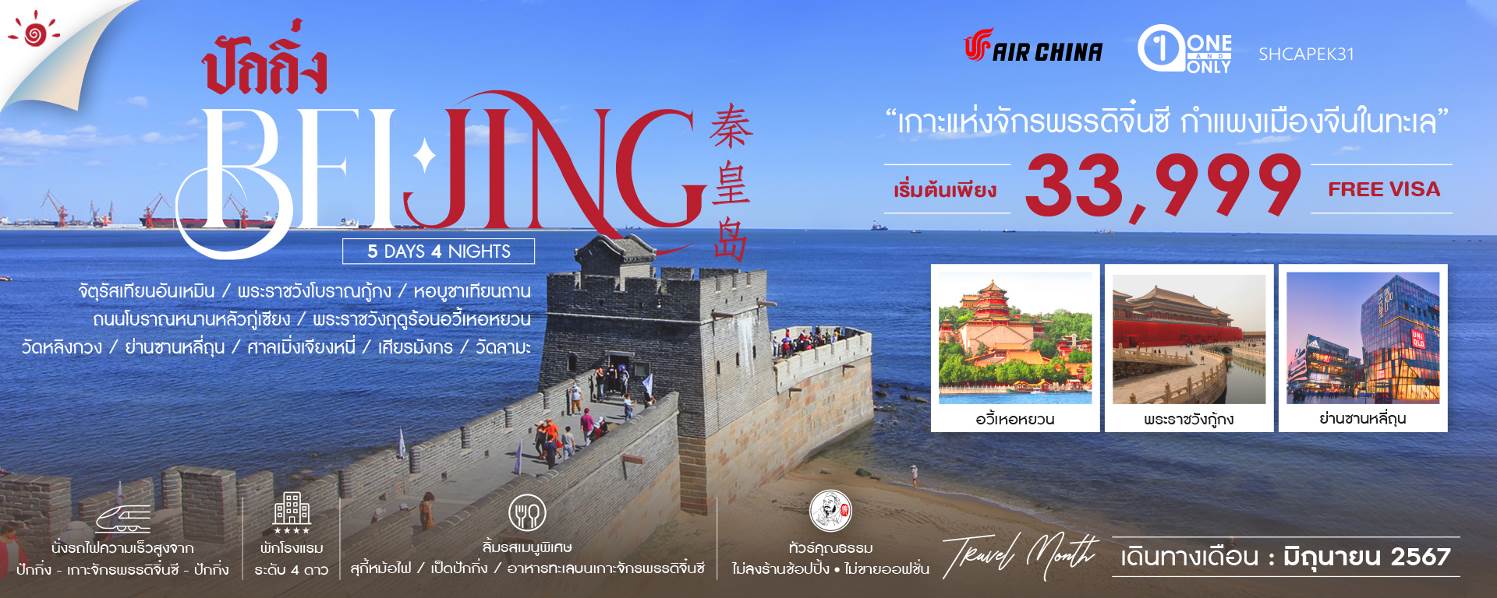 โปรแกรมการเดินทาง16.00 น.	 พร้อมกันที่ ท่าอากาศยานสุวรรณภูมิ ณ อาคารผู้โดยสารขาออก (ระหว่างประเทศ) ชั้น 4 ประตู 9 บริเวณ ISLAND-U สายการบิน AIR CHINA (CA) โดยมีเจ้าหน้าที่จากทางบริษัทฯ คอยต้อนรับ และอำนวยความสะดวกแด่ท่านก่อนออกเดินทาง19.15 น.	เหินฟ้าสู่ ปักกิ่ง โดยสายการบิน AIR CHINA เที่ยวบินที่ CA960  	(บริการอาหารและเครื่องดื่มบนเครื่อง) 01.05+1 น.	เดินทางถึง สนามบินกรุงปักกิ่ง เมืองประวัติศาสตร์เก่าแก่ เดิมทีปักกิ่งเคยเป็นเมืองสำคัญทางการค้าของอาณาจักรเยี่ยนเมื่อ 500 ปีก่อนคริสตกาล ผ่านพิธีการตรวจคนเข้าเมือง นำท่านเดินทางสู่ที่พัก 		 พักที่ RAMADA BY WYNDHAM BEIJING HOTEL หรือเทียบเท่า ระดับ 4 ดาวเช้า		 รับประทานอาหารเช้า ณ ห้องอาหารโรงแรม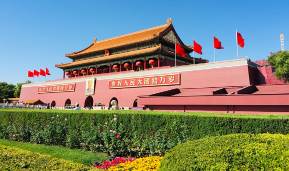  	นำท่านเดินทางสู่ จัตุรัสเทียนอันเหมิน จัตุรัสที่ใหญ่ที่สุดในโลก ชมศาลาประชาคมที่สามารถบรรจุคนได้นับหมื่นคน ชมอนุเสาวรีย์วีรชน ให้ท่านถ่ายภาพไว้เป็นที่ระลึกจากนั้นนำท่านผ่านประตูเข้าสู่ พระราชวังโบราณกู้กง ซึ่งในอดีตเคยเป็นที่ประทับของจักรพรรดิ์ในสมัยราชวงศ์  หมิง และชิง รวม 24 รัชกาล ภายในประกอบด้วยห้องต่างๆ ถึง 9,999 ห้อง บนเนื้อที่กว่า 720,000 ตารางเมตร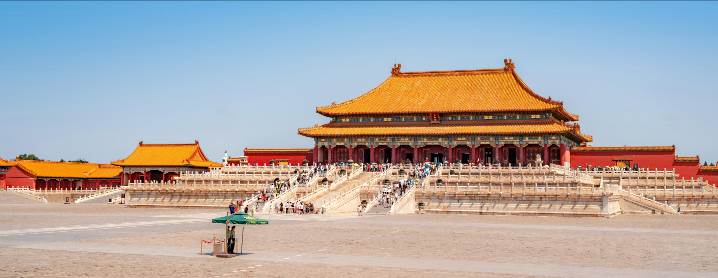 เที่ยง          	 รับประทานอาหารกลางวันที่ภัตตาคารบ่าย             	นำท่านสู่ หอบูชาเทียนถาน ถูกลงทะเบียนเป็นมรดกโลก ในปี ค.ศ. 1998 หนึ่งในสถานที่ท่องเที่ยวที่โด่งดัง ที่สุด แห่งหนึ่งในจีน สร้างขึ้นมาตั้งแต่สมัยราชวงศ์หมิง ค.ศ. 1420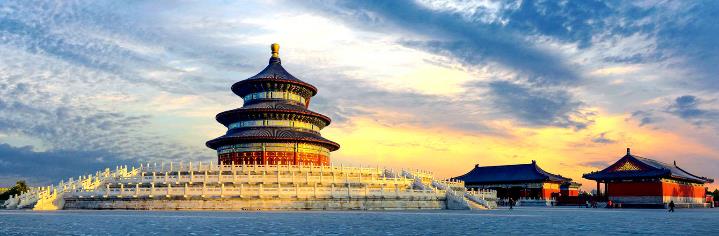  		จากนั้นนำท่านสู่ ถนนโบราณหนานหลัวกู่เซียง เป็นถนนคนเดินที่มีขนาดใหญ่และมีชื่อเสียงมากของกรุงปักกิ่ง ย่านเก่าแก่ของใจกลางกรุงปักกิ่งมีสถาปัตยกรรมแบบดั้งเดิมทั้งเก่าและใหม่ อาคารบ้านเรือนของที่นี่มีอายุหลายร้อยปี ตรอกซอกซอยที่เก่าแก่ที่สุดในกรุงปักกิ่ง ต่อมาย่านหนานโหลวกู่เซียง ได้ดัดแปลงเป็นร้านค้า แต่ก็ยังคงความเก่าแก่ของแบบบ้านโบราณไว้อยู่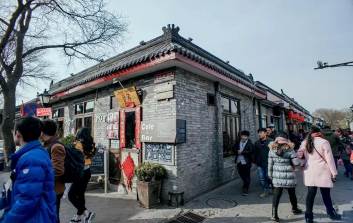 ค่ำ	   	 รับประทานอาหารค่ำที่ภัตตาคาร เมนูพิเศษ…เป็ดปักกิ่ง    	 พักที่ RAMADA BY WYNDHAM BEIJING HOTEL หรือเทียบเท่า ระดับ 4 ดาวเช้า		 รับประทานอาหารเช้า ณ ห้องอาหารโรงแรม 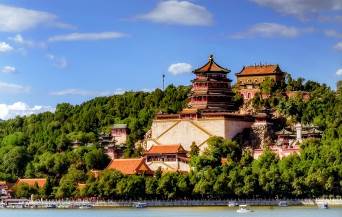 นำท่าน ล่องเรือ จากต้นสายแม่น้ำในตัวเมืองปักกิ่งสู่ ด้านหน้า ของ พระราชวังฤดูร้อน “อวี้เหอหยวน” ตามรอยเสด็จของพระนางซูสีไท่เฮา หลังจากเรือเทียบท่านำท่านเดินเข้าไปชม พระราชวังฤดูร้อน “อวี้เหอหยวน” ซึ่งเป็นพระราชวังที่พระนางซูสีไทเฮาทรงโปรดปรานมาก ทั้งยังเป็นสถานที่ว่าราชการของพระนางด้วย ท่านจะได้ชมความงามของทะเลสาบคุนหมิง ทะเลสาบยักษ์ที่ขุดด้วยแรงงานคนเที่ยง          	 รับประทานอาหารกลางวันที่ภัตตาคารบ่าย        	นำท่านเดินทางสู่ วัดหลิงกวง ตั้งอยู่ในเขตสือจิ่งซาน กรุงปักกิ่ง เป็นวัดพุทธเก่าแก่ที่มีประวัติ ศาสตร์ยาวนานกว่า 1,200 ปี  วัดหลิงกวงเป็นสถานที่สักการะบูชาพระศรีศากยมุนีพุทธเจ้าที่มีชื่อเสียงทั่วโลก เป็นหนึ่งในสถานที่ชื่อดังที่ชาวพุทธทั้งจีนและต่างชาตินิยมไปสักการะบูชา หนึ่งในสองของพระเขี้ยวแก้วที่เหลืออยู่ในโลกถูกประดิษฐานไว้ที่วัดนี้  ได้ชื่อว่าเป็นสมบัติอันล้ำค่ายิ่ง  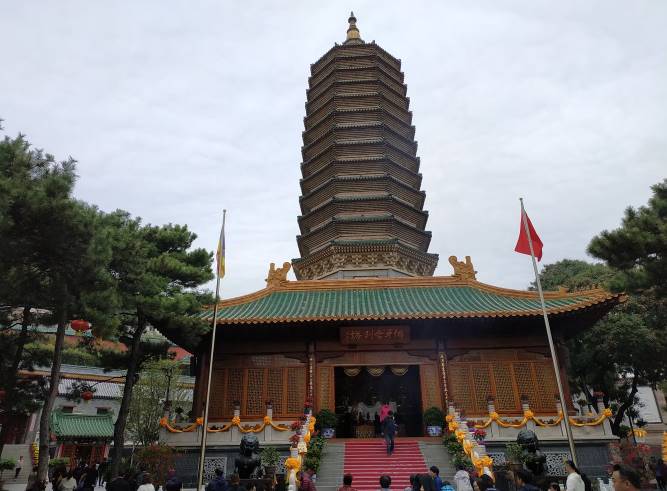 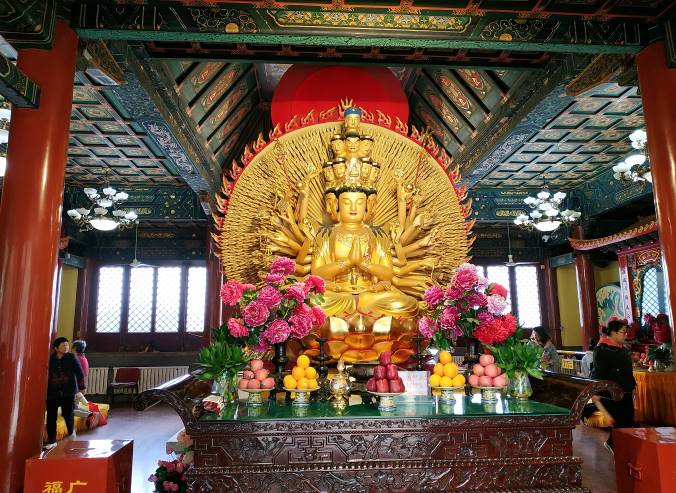 ค่ำ		 รับประทานอาหารค่ำที่ภัตตาคาร เมนูพิเศษ…สุกี้หม้อไฟหลังอาหารนำท่านเดินทางสู่ ย่านซานหลี่ถุน ถือเป็นย่านช้อปย่านกินย่านเที่ยวที่มีชื่อเสียงมากแห่งหนึ่งในกรุงปักกิ่งเมือง หลวงของจีน หรือเรียกว่า สยามสแควร์ปักกิ่ง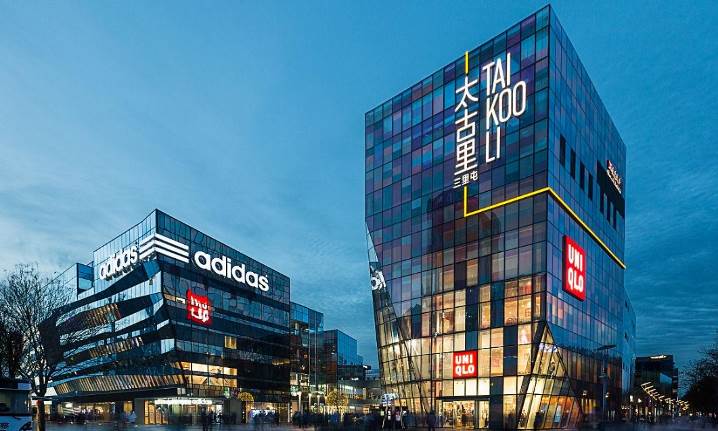  พักที่ RAMADA BY WYNDHAM BEIJING HOTEL หรือเทียบเท่า ระดับ 4 ดาว พักที่ RAMADA BY WYNDHAM BEIJING HOTEL หรือเทียบเท่า ระดับ 4 ดาวเช้า		 รับประทานอาหารเช้า ณ ห้องอาหารโรงแรม 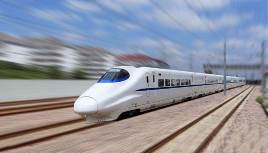 นำท่านเดินทางสู่ สถานีรถไฟปักกิ่ง เพื่อโดยสาร รถไฟความเร็วสูง มุ่งหน้าสู่ เมืองฉินหวงต่าว (ใช้เวลาเดินทางประมาณ 2 ชั่วโมง) (ทั้งนี้อาจจะมีการเปลี่ยนแปลงขบวนรถไฟ) หมายเหตุ: เพื่อความรวดเร็วในการขึ้น – ลงรถไฟกระเป๋าเดินทาง และสัมภาระของแต่ละท่านจำเป็นต้องลากด้วยตนเอง จึงควรเลือกใช้กระเป๋าเดินทางแบบคันชักล้อลากที่มีขนาดไม่ใหญ่จนเกินไป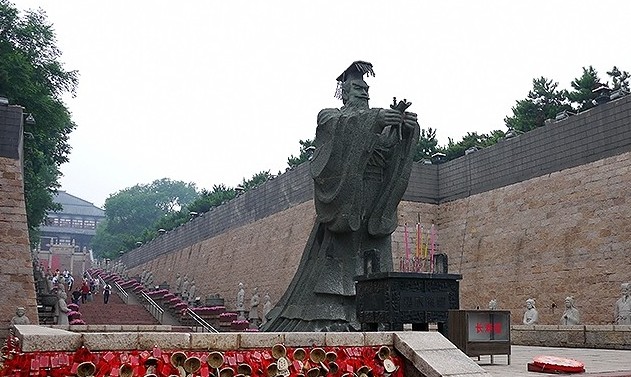 นำท่านชม เมืองฉินหวงเต่า เกาะแห่งจักรพรรดิจิ๋นซี เป็นเมืองที่ตั้งอยู่ทางภาคตะวันออกเฉียงเหนือของมณฑลเหอเป่ย ทางทิศตะวันออกของจีน เป็นเมืองเก่าแก่ที่มีความสำคัญทางประวัติศาสตร์ และเคยได้รับการจัดอันดับให้เป็นเมืองชายฝั่งที่สวยที่สุดของจีน เมืองน่าอยู่ที่สุดทางภาคเหนือของจีน นอกจากนี้ยังเป็นเมืองแห่งเดียวของจีนที่ชื่อเมืองนั้น ตั้งตามชื่อของจักรพรรดิ อย่างเช่น “จิ๋นซีฮ่องเต้” จักรพรรดิองค์แรกแห่งแผ่นดินจีน นำท่านชม สวนฉิวเซียนลู่ไห่ สถานที่นี้เมื่อ 215 ปีก่อนคริสตกาล จักรพรรดิฉินเดินทางมาที่นี่ เดินทางไปเพื่อบูชาเทวดา และแสวงหาความเป็นอมตะรวมถึงได้ส่งคนออกทะเลเพื่อค้นหาความเป็นอมตะ คือจึงเป็น "ที่มาของชื่อเมือง" และเป็นส่วนสำคัญของการท่องเที่ยวเชิงวัฒนธรรมในเมืองที่ขาดไม่ได้เที่ยง         		 รับประทานอาหารกลางวันที่ภัตตาคาร บ่าย 		นำท่านชม จุดเริ่มต้นของกำแพงเมืองจีน (ด่านซานไห่) เป็นหนึ่งในกำแพงเมืองจีนอันมีชื่อเสียงโด่งดัง ตั้งอยู่ที่เมืองฉินหวงเต่า กำแพงเมืองจีนซานไห่กวน ถูกสร้างขึ้นในสมัยราชวงศ์หมิง (1368–1644 ) ปัจจุบัน กำแพงเมืองจีนด่านซาไห่กวนได้รับความสำคัญจากรัฐบาลจีนในฐานะของแหล่งท่องเที่ยวและแหล่งเรียนรู้ทางประวัติศาสตร์ที่มีชื่อเสียงเป็นอย่างยิ่ง โดยนักท่องเที่ยวสามารถเที่ยวชมกำแพงเมืองจีนที่มีสภาพสมบูรณ์ไปพร้อมๆกับสัมผัสบรรยากาศริมทะเล อันเป็นเอกลักษณ์ที่หาชมที่ไหนไม่ได้อีกนอกจากที่ด่านซานไห่กวน       นำท่านชม เหล่าหลงโถว หรือ หัวมังกร คือจุดเริ่มต้นของกำแพงเมืองจีนทางทิศตะวันออก เหตุที่เรียกว่าเหล่าหลงโถว เนื่องจากชาวจีนในอดีตเปรียบกำแพงเมืองจีนเป็นเสมือนมังกรตัวหนึ่งที่อยู่ในทะเล		จากนั้นนำท่านเดิน ชม ศาลเมิ่งเจียงหนี่ ให้รำลึกบูชา หญิงสาวที่เป็นตำนานถ่ายทอดความรักอมตะ สตรีผู้ ร่ำไห้จนกำแพงเมืองจีนถล่ม และถูกเล่าขานมาถึงทุกวันนี้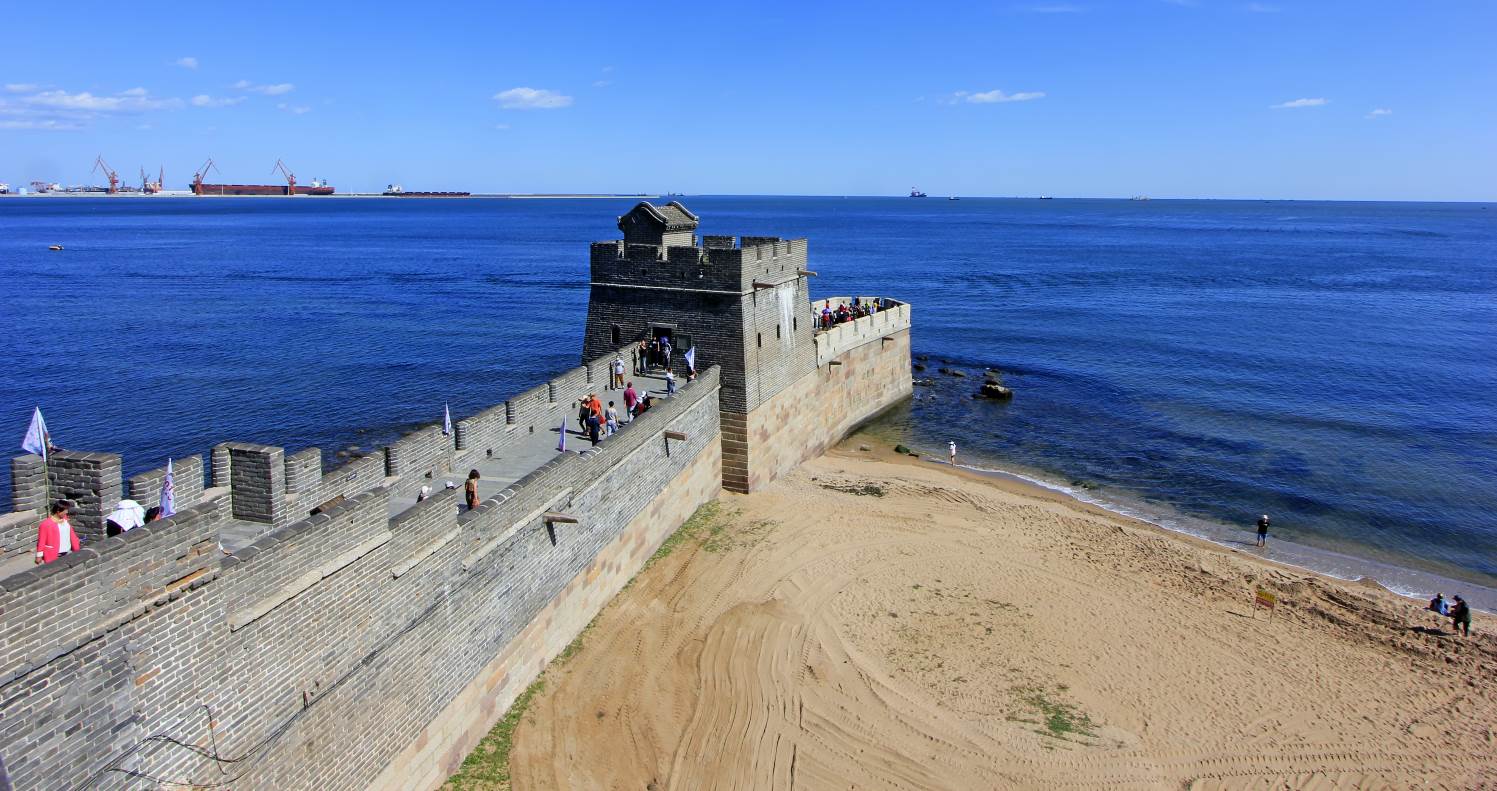 ค่ำ		 รับประทานอาหารค่ำที่ภัตตาคาร เมนูพิเศษ…อาหารทะเลเกาะจักรพรรดิจิ๋นซีหลังอาหารค่ำ นำท่านเดินทางสู่ เมืองฉินหวงต่าว เพื่อโดยสาร รถไฟความเร็วสูง มุ่งหน้าสู่ สถานีรถไฟปักกิ่ง (ใช้เวลาเดินทางประมาณ 2 ชั่วโมง) (ทั้งนี้อาจจะมีการเปลี่ยนแปลงขบวนรถไฟ) หมายเหตุ: เพื่อความรวดเร็วในการขึ้น - ลงรถไฟ กระเป๋าเดินทาง และสัมภาระของแต่ละท่านจำเป็นต้องลากด้วยตนเอง จึงควรเลือกใช้กระเป๋าเดินทางแบบคันชักล้อลากที่มีขนาดไม่ใหญ่จนเกินไป พักที่ RAMADA BY WYNDHAM BEIJING HOTEL หรือเทียบเท่า ระดับ 4 ดาวเช้า		 รับประทานอาหารเช้า ณ ห้องอาหารโรงแรม  นำท่านเดินทางสู่ วัดลามะ “ยงเหอกง” สร้างขึ้นในปี ค.ศ.1694 แต่เดิมเคยเป็นตำหนักที่ประทับของจักรพรรดิหย่งเจิ้น ผู้เป็นพระราชบิดาของจักรพรรดิเฉียนหลงแห่งราชวงศ์ชิง ต่อมาที่นี่ได้กลายป็นศูนย์กลางของศาสนาพุทธนิกาย มหายาน และศิลปแบบธิเบต ท่านจะได้นมัสการพระพุทธรูปอารยเมตไตรย์ที่งดงาม โดยเชื่อกันว่าเป็นงานแกะสลัก จากไม้จันทน์เพียงชิ้นเดียว ซึ่งประดิษฐานอยู่ภายในศาลาหมื่นสุข “ว่านฟู่เก๋อ”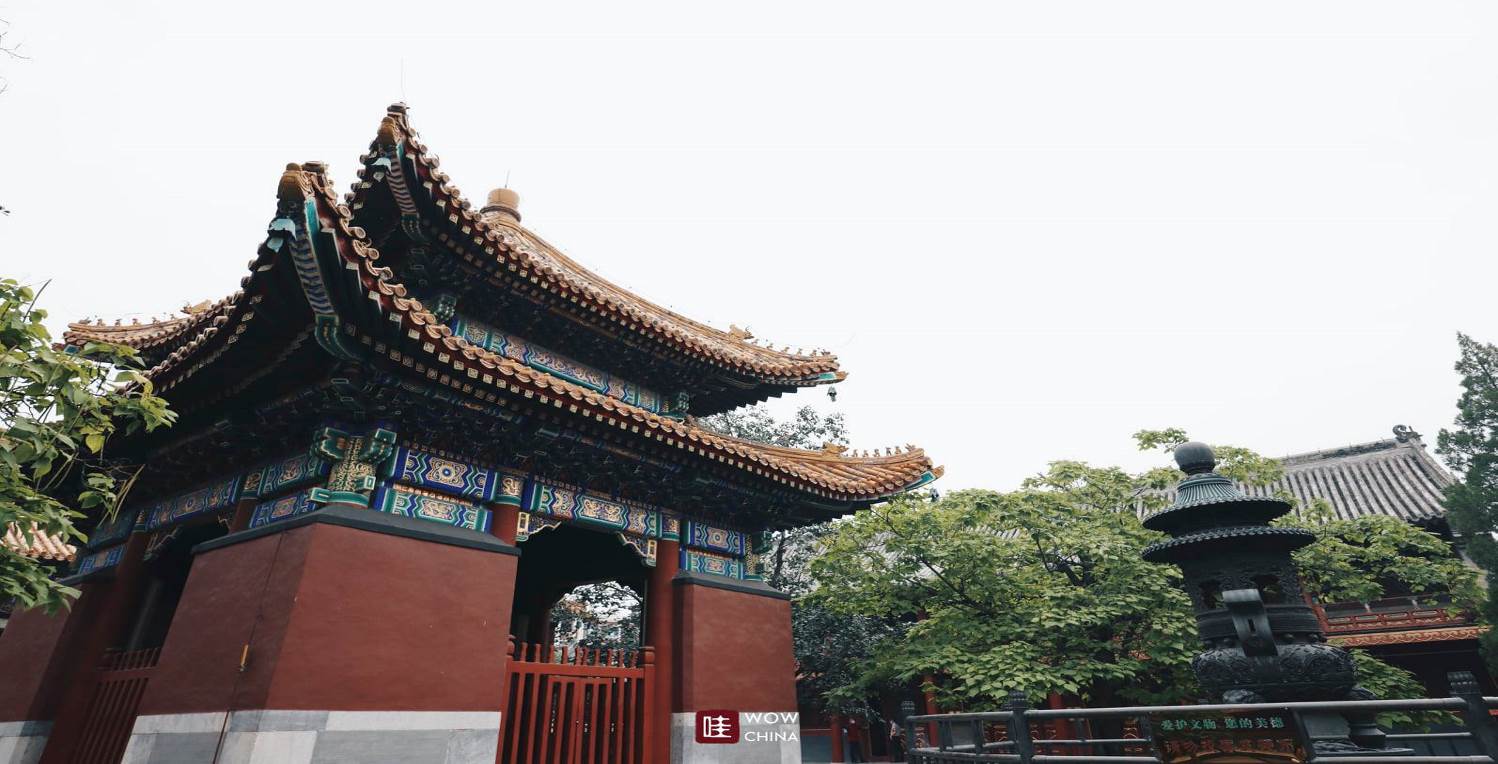 	 	สมควรแก่เวลา กรุณาตรวจเช็คสัมภาระให้เรียบร้อย เพื่อเตรียมตัวเดินทางสู่สนามบินเพื่อกลับกรุงเทพ 13.40 น.           ออกเดินทางสู่ กรุงเทพฯ โดยสายการบิน AIR CHINA เที่ยวบินที่ CA959 (14.20-18.25) (บริการอาหารและเครื่องดื่มบนเครื่อง)18.05 น.		ถึง กรุงเทพฯ โดยสวัสดิภาพ พร้อมความประทับใจ......... ☺ ☺ ☺ ☺********ขอบคุณทุกท่านที่ใช้บริการ********☺ ☺ ☺ ☺ ซื่อสัตย์ จริงใจ ห่วงใย เน้นบริการ คืองานของเรา  ☺ ☺ ☺ ☺**หมายเหตุ: โปรแกรมและราคาสามารถเปลี่ยนแปลงได้ตามความเหมาะสมโดยไม่ต้องแจ้งให้ทราบล่วงหน้าทางบริษัทฯ จะถือผลประโยชน์ของลูกค้าเป็นสำคัญ*****ในกรณีที่ลูกค้าต้องออกตั๋วโดยสารภายในประเทศ (เครื่องบิน ,รถทัวร์ ,รถไฟ)  กรุณาติดต่อเจ้าหน้าที่ของบริษัทฯ เพื่อเช็คว่ากรุ๊ปมีการคอนเฟิร์มเดินทางก่อนทุกครั้ง เนื่องจากสายการบินอาจมีการปรับเปลี่ยนไฟล์ทบิน หรือเวลาบิน โดยไม่ได้แจ้งให้ทราบล่วงหน้า ทางบริษัทฯ จะไม่รับผิดชอบใด ๆ ในกรณี ถ้าท่านออกตั๋วภายในโดยไม่แจ้งให้ทราบและหากไฟล์ทบินมีการปรับเปลี่ยนเวลาบิน เพราะถือว่าท่านยอมรับในเงื่อนไขดังกล่าว***ค่าตั๋วเครื่องบินชั้นทัศนาจร ไป-กลับ พร้อมกรุ๊ป ตามที่ระบุไว้ในรายการเท่านั้น ตั๋วเครื่องบินที่ใช้เป็นแบบกรุ๊ปไม่สามารถเลือกที่นั่งล่วงหน้าได้  (ท่านจะได้รับที่นั่งแบบสุ่มเท่านั้น)ค่าภาษีสนามบินทุกแห่ง หากสายการบินมีการปรับราคาภาษีน้ำมันขึ้น ทางบริษัทฯ ขอสงวนสิทธิ์เก็บค่าภาษีน้ำมันเพิ่มตามความเป็นจริง ก่อนการเดินทาง**ราคาทัวร์นี้เช็คภาษีน้ำมัน ณ วันที่ 11 มี.ค.67 **ค่าโรงแรมระดับมาตรฐาน (พักห้องละ 2-3 ท่าน)กรณีห้อง TWIN BED (เตียงเดี่ยว 2 เตียง) ซึ่งโรงแรมไม่มีหรือเต็ม ทางบริษัทขอปรับเป็นห้อง DOUBLE BED แทนโดยมิต้องแจ้งให้ทราบล่วงหน้า หรือ หากต้องการห้องพักแบบ DOUBLE BED ซึ่งโรงแรมไม่มีหรือเต็ม ทางบริษัทขอปรับเป็นห้อง TWIN BED แทนโดยมิต้องแจ้งให้ทราบล่วงหน้า เช่นกัน กรณีพักแบบ TRIPLE ROOM  3 ท่าน 1 ห้อง ท่านที่ 3 อาจเป็นเสริมเตียง หรือ SOFA BED หรือ เสริมฟูกที่นอน ทั้งนี้ขึ้นอยู่กับรูปแบบการจัดห้องพักของโรงแรมนั้นๆค่าอาหาร ตามที่ระบุไว้ในรายการค่ายานพาหนะ และค่าธรรมเนียมเข้าชมสถานที่ต่างๆ ตามที่ระบุไว้ในรายการน้ำหนักสัมภาระ ท่านละไม่เกิน 23 กิโลกรัม จำนวนท่านละ 1 ใบ   สัมภาระติดตัวขึ้นเครื่องได้ 1 ชิ้น ต่อท่าน น้ำหนักต้องไม่เกิน 7 กิโลกรัม, ค่าประกันวินาศภัยเครื่องบินตามเงื่อนไขของแต่ละสายการบินที่มีการเรียกเก็บค่าประกันอุบัติเหตุระหว่างการเดินทาง ท่านละไม่เกิน 1,000,000 บาท (ค่ารักษาพยาบาล 500,000 บาท) คุ้มครองผู้เอาประกันที่มีอายุตั้งแต่ 1 เดือนขึ้นไป และผู้เอาประกันอายุระหว่าง 1 เดือน ถึง 15 ปี และผู้ที่มีอายุสูงกว่า 70 ปี ขึ้นไป ค่าชดเชยทั้งหลายตามกรมธรรม์จะลดลงเหลือเพียงครึ่งหนึ่งของค่าชดเชยที่ระบุไว้ในกรมธรรม์ทั้งนี้ย่อมอยู่ในข้อจำกัดที่มีการตกลงไว้กับบริษัทประกันชีวิต ในการเคลมประกันทุกกรณี ต้องมีใบเสร็จ และมีเอกสารรับรองทางการแพทย์ หรือจากหน่วยงานที่เกี่ยวข้องการประกันไม่คุ้มครองกรณีที่เสียชีวิต หรือ เจ็บป่วยทางร่างกายด้วยโรคประจำตัว, การติดเชื้อ, ไวรัส, ไส้เลื่อน, ไส้ติ่ง, อาการที่เกี่ยวข้องกับการติดยา, โรคติดต่อทางเพศสัมพันธ์, การบาดเจ็บจากความเสียหายโดยเจตนา, การฆ่าตัวตาย, เสียสติ, ตกอยู่ภายใต้อำนาจของสุรายาเสพติด, บาดเจ็บจากการทะเลาะวิวาท การแท้งบุตร, การบาดเจ็บเนื่องมาจากอาชญากรรม, จลาจล, นัดหยุดงาน, การก่อการร้าย การยึดพาหนะ และการปล้นอากาศยาน (Terrorism, Hijack, Skyjack) และ อื่นๆตามเงื่อนไขในกรมธรรม์อัค่าบริการดังกล่าว (ข้อ 1-7) เป็นค่าบริการเฉพาะผู้เดินทางที่เป็นชาวไทยเท่านั้น!!!ค่าธรรมเนียมยื่นวีซ่าท่องเที่ยวเข้าประเทศจีน ผู้ถือหนังสือเดินทางไทย (หมายเหตุ : ตั้งแต่วันที่ 1 มีนาคม 2567 จีนยกเลิกการขอวีซ่าสำหรับหนังสือเดินทางไทย ท่านสามารถเข้าจีนโดยไม่ต้องขอวีซ่า ) ยกเว้นกรณีการพำนักถาวร การทำงาน การศึกษา กิจกรรมด้านสื่อ หรือกิจกรรมอื่น ๆ ที่จำเป็นต้องได้รับการอนุญาตล่วงหน้าจากหน่วยงานที่รับผิดชอบของอีกฝ่ายหนึ่งค่าทำหนังสือเดินทางทุกประเภทค่าดำเนินการคัดกรองตรวจหาเชื้อ RT-PCR หรือ ATK ในกรณีที่ประเทศจีนต้องให้ตรวจค่าใช้จ่ายอื่นๆ ที่นอกเหนือจากรายการระบุ เช่น ค่าใช้จ่ายส่วนตัวอื่นๆ ฯลฯกรุณาเตรียมค่าทิปหัวหน้าทัวร์ ไกด์และคนขับรถ รวม  1,500  บาทต่อคน (เด็กชำระทิปเท่ากับผู้ใหญ่) ค่าภาษีมูลค่าเพิ่ม VAT 7 % และหักภาษี ณ ที่จ่าย 3 % ในกรณีที่ลูกค้าต้องการใบเสร็จรับเงินที่ถูกต้อง จะต้องบวกค่าภาษีมูลค่าเพิ่ม และหัก ณ ที่จ่าย จากยอดขายจริงทั้งหมดเท่านั้น และโปรดแจ้งทางบริษัทฯ จะออกให้ภายหลัง ขอสงวนสิทธิ์ออกใบเสร็จที่ถูกให้กับบริษัททัวร์เท่านั้นค่าวีซ่าจีนสำหรับชาวต่างชาติค่าธรรมเนียมน้ำมันและภาษีสนามบิน ในกรณีที่สายการบินมีการปรับขึ้นราคา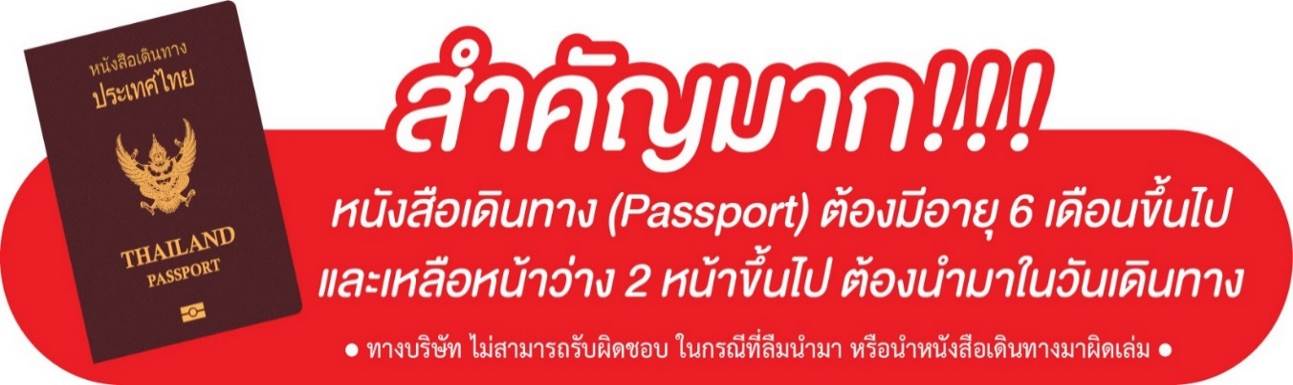 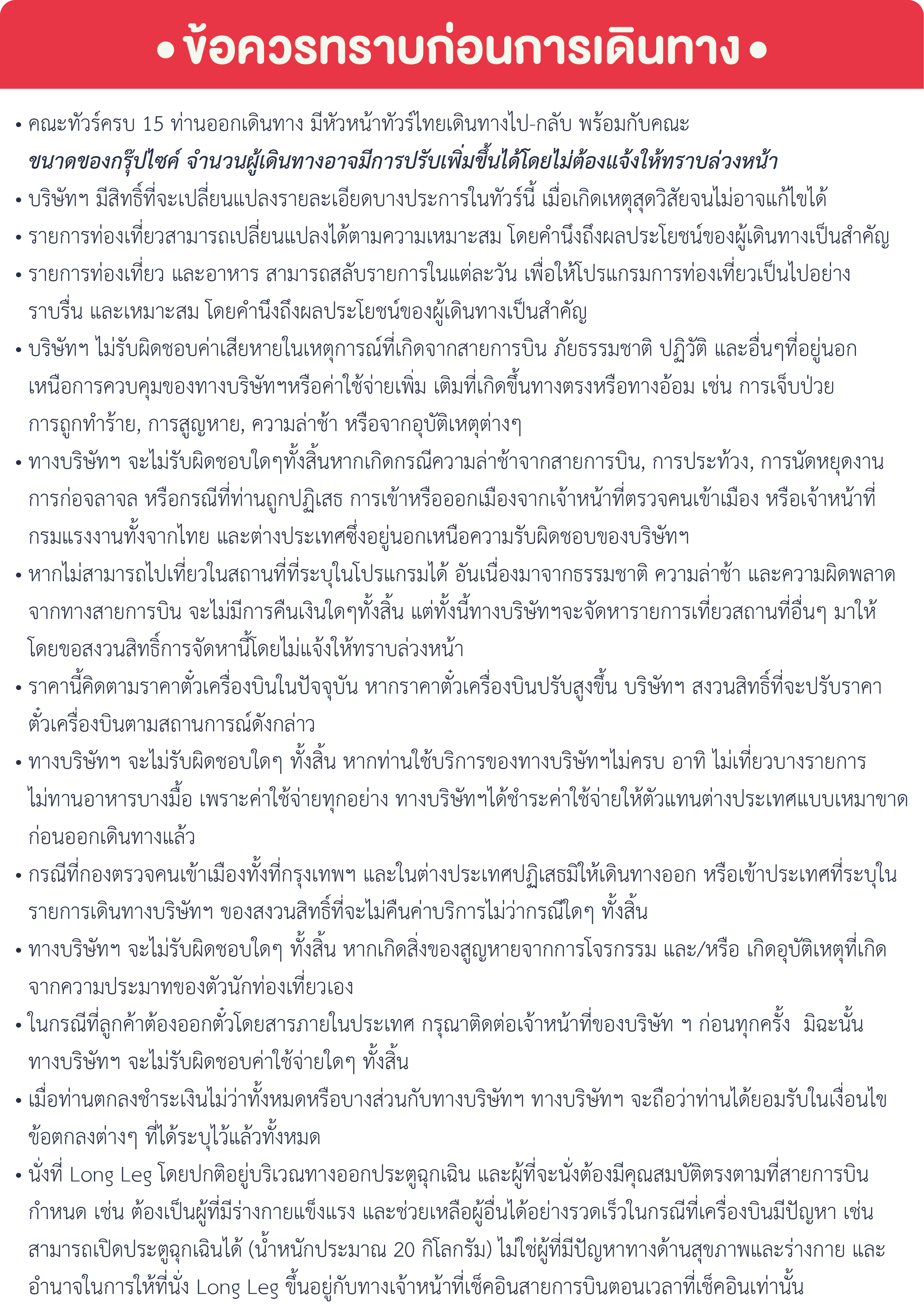 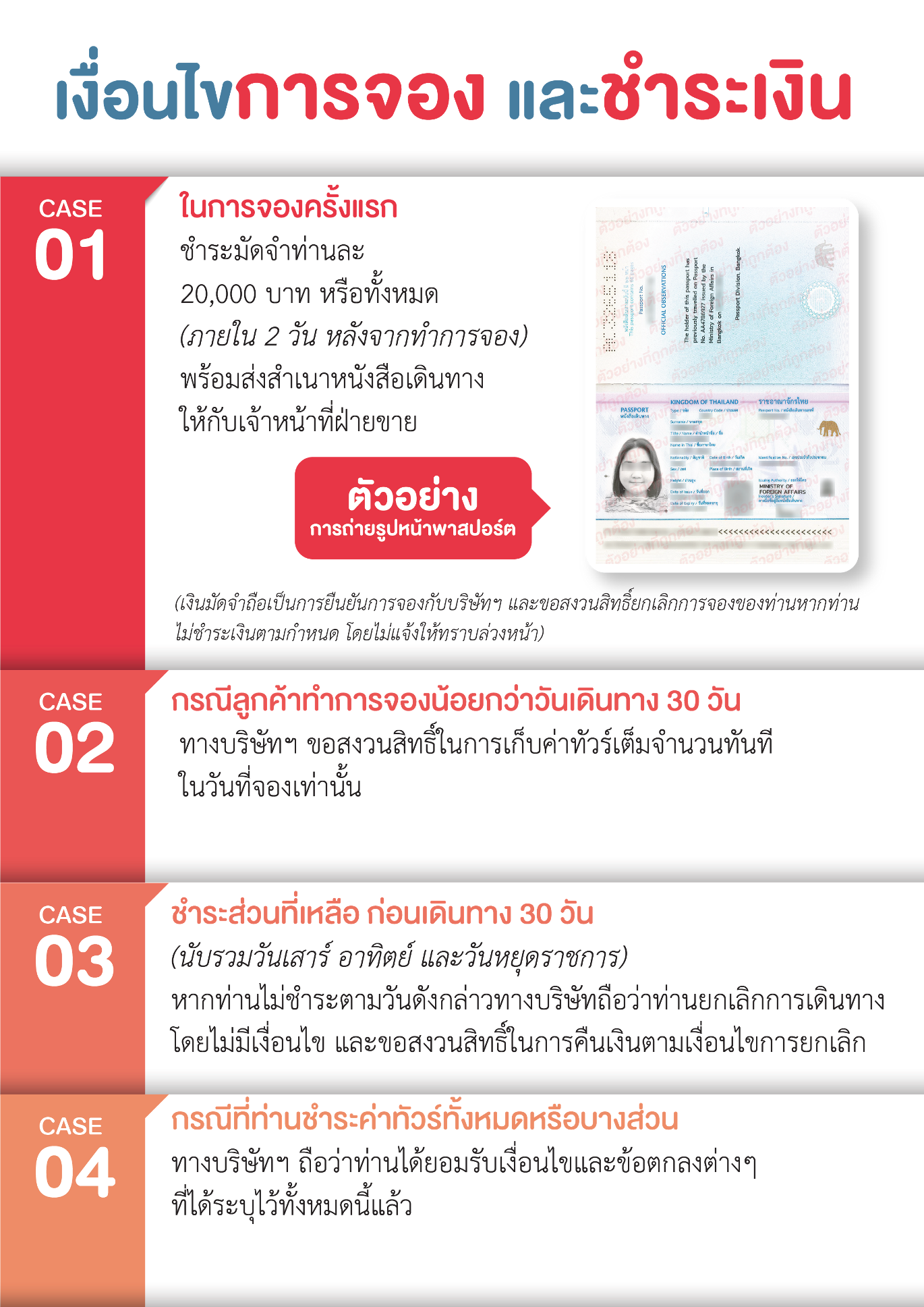 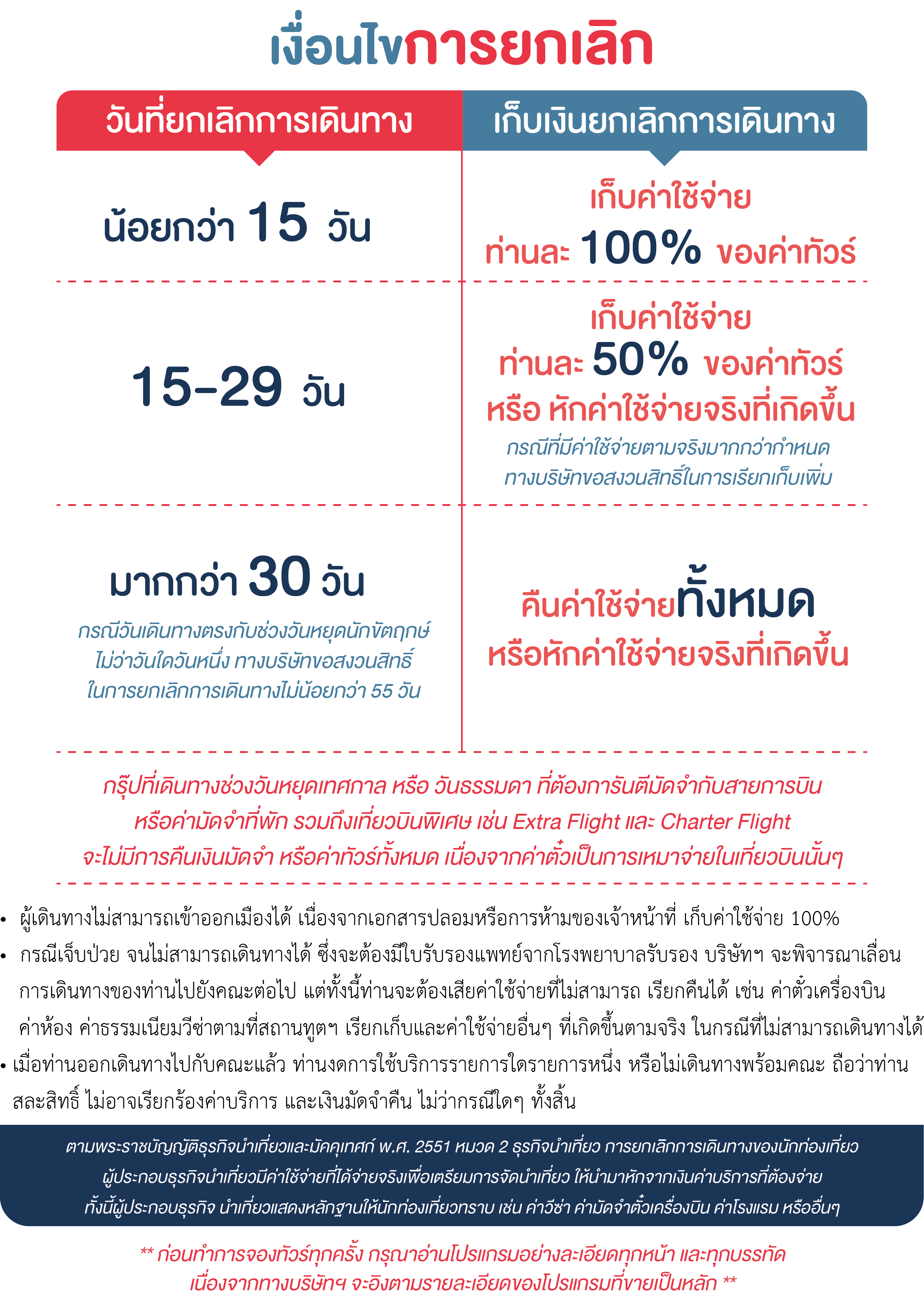 วันที่กำหนดการเช้าเที่ยงเย็นโรงแรม1กรุงเทพฯ – ปักกิ่ง (CA960:19.15-01.05+1)  XXRAMADA BEIJING HOTEL หรือเทียบเท่า ระดับ 4 ดาว2จัตุรัสเทียนอันเหมิน – พระราชวังโบราณกู้กง –  หอบูชาเทียนถาน – ถนนโบราณหนานหลัวกู่เซียงRAMADA BEIJING HOTEL หรือเทียบเท่า ระดับ 4 ดาว3พระราชวังฤดูร้อนอวี้เหอหยวน (ล่องเรือ) – วัดหลิงกวง    – ย่านซานหลี่ถุนRAMADA BEIJING HOTEL หรือเทียบเท่า ระดับ 4 ดาว4ปักกิ่ง – นั่งรถไฟความเร็วสูง – เกาะแห่งจักรพรรดิ    จิ๋นซี (ฉินหวงต่าว) – กำแพงเมืองจีนด่านแรก       (ด่านซานไห่) – ศาลเมิ่งเจียงหนี่ – เศียรมังกร – นั่งรถไฟความเร็วสูง – ปักกิ่งRAMADA BEIJING HOTEL หรือเทียบเท่า ระดับ 4 ดาว5วัดลามะ  – ปักกิ่ง – กรุงเทพฯ (CA959 : 14.20-18.25)Xกรุณาเตรียมค่าทิปหัวหน้าทัวร์,ไกด์และคนขับรถ จำนวน 1,500 บาท ตลอดการเดินทางกรุณาเตรียมค่าทิปหัวหน้าทัวร์,ไกด์และคนขับรถ จำนวน 1,500 บาท ตลอดการเดินทางกรุณาเตรียมค่าทิปหัวหน้าทัวร์,ไกด์และคนขับรถ จำนวน 1,500 บาท ตลอดการเดินทางกรุณาเตรียมค่าทิปหัวหน้าทัวร์,ไกด์และคนขับรถ จำนวน 1,500 บาท ตลอดการเดินทางกรุณาเตรียมค่าทิปหัวหน้าทัวร์,ไกด์และคนขับรถ จำนวน 1,500 บาท ตลอดการเดินทางกรุณาเตรียมค่าทิปหัวหน้าทัวร์,ไกด์และคนขับรถ จำนวน 1,500 บาท ตลอดการเดินทางอัตราค่าบริการ (ราคาต่อท่าน)วันเดินทางราคาทัวร์ผู้ใหญ่พักห้องละ 2-3 ท่าน(15 ท่านออกเดินทาง)พักเดี่ยวจ่ายเพิ่มราคาทัวร์ผู้ใหญ่ไม่รวมตั๋ว5 – 9 มิถุนายน 256733,999 บาท/ท่าน6,000 บาท26,999 บาท19 – 23 มิถุนายน 256734,999 บาท/ท่าน6,000 บาท26,999 บาท